What will you have learnt by the end of UKS2.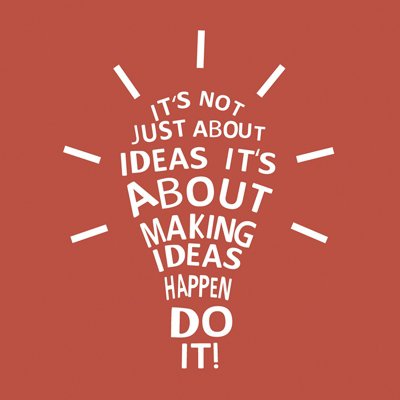 Opportunities for teaching Diversity, Equality & Cultural Capital:Visit the old Skinningrove mine at Loftus.    Visit the Sirius mine.Opportunities for teaching Diversity, Equality & Cultural Capital:Visit the old Skinningrove mine at Loftus.    Visit the Sirius mine.Key Designing Skills I will learn/use:Remember that in order to make a simple machine to work, it is essential that the mechanical system is planned effectively, and includes an input, a process, and an output.Think: What is the purpose of your machine? What will be the input force? How will this be applied? What system are you going to use to transfer the force? What do you intend the output to be?Sketch and annotate different ideas, then plan the main stages of making, using either a checklist, a storyboard, or a flowchart.Key Building & Evaluating Skills I will learn/use:Building: Consider the materials you will need to build your simple machine.How will you make it fit for purpose? Do you need a fixed base for your lever or a rigid frame for your pulley system? How will you ensure each part is attached securely?How will you ensure all the components move smoothly?How will you test your simple machine?Evaluating:How well does your mechanical system work? Does it move smoothly?Does it meet its purpose?What would your audience think about your product? What would they like about it? What would they not like?What problems did you face in constructing your mechanical system? What changes did you need to make?What could you still improve about your product? How would you do things differently next time?Key VocabularyKey VocabularySimple MachineA device that can change the direction or the magnitude of a force, or the point where it is applied. TMechanical SystemA set of related parts used to create movementMechanismsDevices that transform input forces and movement into a desired set of output forces and movementLeverA rigid bar resting on a pivot, used to move a heavy load with one end when pressure is applied to the other.FulcrumThe point on which a lever turns or is supported.PulleyA grooved wheel over which a drive belt (cable) can runDrive beltA cable which connects and transfers movement between the force and the loadAxleThe horizontal shaft that holds a pulley wheelRigidFirmly fixed, stiffDesignTo plan a project to make a new structure or product.ExperimentTry out new ideas and methods.TechniqueUse a particular method or skill.RefineMake changes which improve the structure or function of the final product.CritiqueExpress an analysis of the merits and faults of a productExhibitDemonstrate the final product so it can be understood and appreciated by an audience.My skills and Knowledge that I may use from other subjectsThat force and motion can be transferred through mechanical devices – Science.To take and record precise measurements - MathsTo come up with a range of ideas or alternative plans after collecting information from different sources.To produce a detailed, step-by-step plan.To evaluate the appearance and function against original criteria.To use a range of tools and equipment competently.To make a prototype before make a final version.To suggest improvement to my own work and that of others.